INGLÉS 6° AB TM y AT – 6ta ETAPAEn esta etapa necesitamos que:1.	De ser posible realizá las actividades en el mismo archivo WORD o DRIVE que te mandamos, para vos y para nosotras será más ordenado el acceso.2.	Le envíes un correo a tu seño con la resolución. (Miss. Coty matoconstanza@gmail.com, Miss. Dani ingles.danielacampi@outlook.com)3.	 En el asunto del correo te pedimos que pongas tu nombre, apellido y el grado.4.	FECHA DE ENTREGA: hasta el 9 de junio. 5.         Guardá todas tus tareas y las correcciones en una carpeta de tu compu o impresas en tu carpeta de inglés.Miss You a lot!UNIT 2: MY FAVOURITE DAYSEn esta unidad vamos a continuar con “Simple Present”. Podes revisar los apuntes de la etapa anterior para ayudarte a resolver los ejercicios. REMEMBER!!! ADVERBS OF FREQUENCY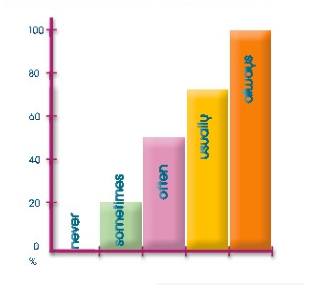 Now let´s pay attention to the position of ADVERBS OF REQUENCY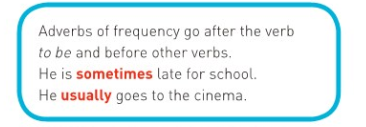 PUT THE ADVERB OF FREQUENCY IN THE RIGHT PLACE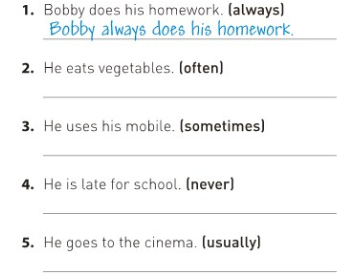 2.3.4.5.ORDER THE WORDS TO MAKE SENTENCES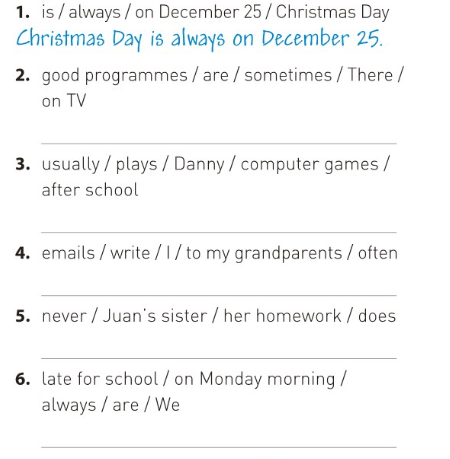 2.3.4.5.6.COMPLETE THE SENTENCES ABOUT YOU WITH AN ADVERB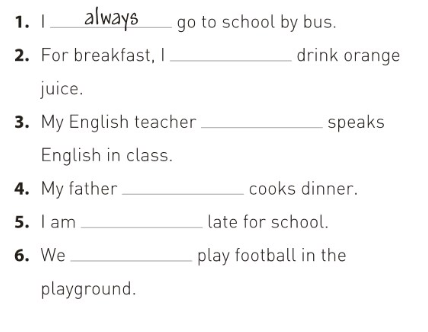 2.3.4.5.6.CHOOSE THE CORRECT OPTION1.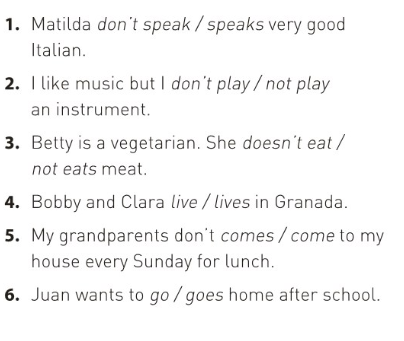 2.3.4.5.6.COMPLETE THE CROSSWORD. GUESS THE WORDS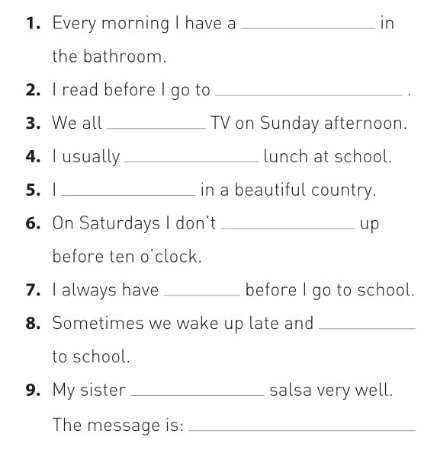 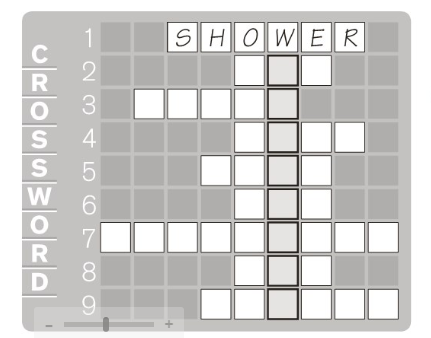 1. SHOWER2.3.4.5.6.7.8.9.LISTEN AND CHOOSE THE CORRECT OPTION1.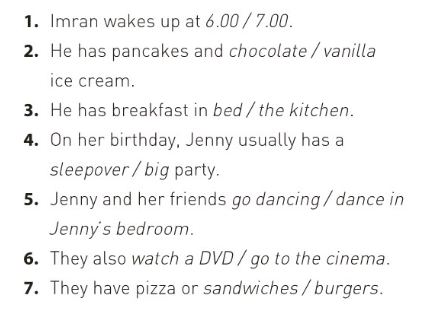 2.3.4.5.6.7.